Design ATAR course practical (portfolio) examination 2024References/acknowledgementsInstructions to candidateAs a candidate of this examination, you must acknowledge sources of information (references, appropriations, attributions) used in your practical portfolio submitted for assessment.References and acknowledgements must include:all sources (i.e. another person’s ideas, works or images) used in the investigation and development of design concepts. All images obtained from the internet must be provided and the URL cited as shown in the example belowthe name of the CAD software package and/or graphics editing software used throughout the practical (portfolio) examination submission.All acknowledgements provided on this form must be typed using 11 point Arial font.Examples of completed tablesTables for candidate to complete As a candidate of this examination, I acknowledge that all other work not listed above is my own.WA student number:Software program usedDesign use of softwareAdobe PhotoshopPhoto editing and manipulationAdobe InDesignPortfolio layoutAutodesk Revit3D model construction and renderingThumbnail of image usedPage it appears in the portfolioCurrent authentic and specific URL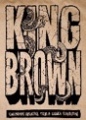 2https://blog.urbanoutfitters.com/blog/king_brown_magazine_issue_8_launch_exhibition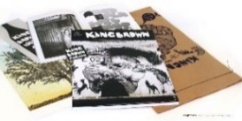 6http://www.trespassmag.com/interview-ian-mutch/Software program usedDesign use of softwareThumbnail of image usedPage it appears in the portfolioCurrent authentic and specific URL